DIRECCIÓN GENERAL DE IGUALDAD DE DERECHOS Y PARIDAD DE GÉNEROManual de procedimientos de la Dirección General de Igualdad de Derechos y Paridad de Género                                 ÍNDICE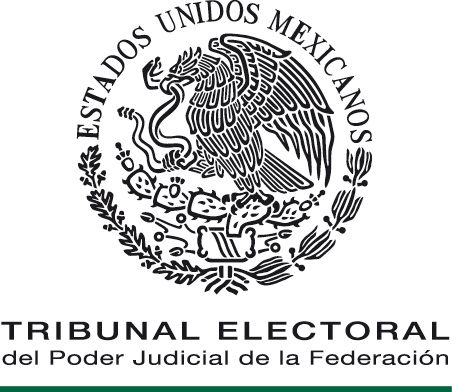 ______________________________________________________________________PRESENTACIÓN________________________________________________________ En el presente instrumento se realizará la descripción y regulación de los siguientes procedimientos: A. Elaboración anual del Programa de Igualdad de Derechos y Paridad de Género. En el que se describen las actividades necesarias para concretar la programación de las líneas estratégicas que conforman el Programa de igualdad de la Dirección General de Igualdad de Derechos y Paridad de Género, incluyendo asignación de recursos correspondiente.B. Informe del ejercicio del gasto del Programa de Igualdad de Derechos y Paridad de Género. En el que se describe la ejecución de las actividades del Programa de Igualdad de Derechos y Paridad de Género y del informe del ejercicio del gasto asignado. OBJETIVO_____________________________________________________________El Manual de Procedimientos de la Dirección General de Igualdad de Derechos y Paridad de Género es un instrumento de control interno que contribuye al buen funcionamiento del Tribunal Electoral del Poder Judicial de la Federación, señalando los procedimientos desarrollados por esta Unidad Administrativa adscrita a la Presidencia. El presente Manual tiene como finalidad implementar los proyectos y acciones tendentes a lograr el respeto, la protección y la promoción de la no discriminación e igualdad entre mujeres y hombres; así como de institucionalizar el enfoque de la perspectiva de género en el Tribunal Electoral. MARCO JURÍDICO______________________________________________________Constitución Política de los Estados Unidos Mexicanos.Ley Orgánica del Poder Judicial de la Federación.Ley General para la Igualdad entre Mujeres y Hombres.Ley General para la Inclusión de las Personas con Discapacidad y su Reglamento.Ley General de Acceso de las Mujeres a una Vida Libre de Violencia.Ley General de Transparencia y Acceso a la Información Pública. Ley Federal de Transparencia y Acceso a la Información Pública.  Ley Federal para Prevenir y Eliminar la Discriminación. Reglamento Interno del Tribunal Electoral del Poder Judicial de la Federación.Acuerdo General de Administración del Tribunal Electoral del Poder Judicial de la Federación. Acuerdo General por el que se establecen las bases para la Implementación del Sistema de Gestión de Control Interno y de Mejora Continua en el Tribunal Electoral del Poder Judicial de la Federación. Código Modelo de Ética Judicial Electoral. Lineamientos para la elaboración, modificación y emisión de instrumentos normativos del Tribunal Electoral del Poder Judicial de la Federación. Plan de Implementación del Sistema de Gestión de Control Interno y de Mejora Continua del Tribunal Electoral del Poder Judicial de la Federación.GLOSARIO__________________________________________________________Paridad de género: Principio constitucional orientado a combatir los resultados de la discriminación histórica y estructural que ha mantenido a las mujeres al margen de los espacios públicos de toma de decisiones; responde a un entendimiento incluyente e igualitario de la democracia, en donde la representación material y simbólica de las mujeres es indispensable. Personas con discapacidad: Toda persona que por razón congénita o adquirida presenta una o más deficiencias de carácter físico, mental, intelectual o sensorial, ya sea permanente o temporal y que al interactuar con las barreras que le impone el entorno social, pueda impedir su inclusión plena y efectiva, en igualdad de condiciones con los demás.Perspectiva de género: Herramienta metodológica que permite visibilizar el impacto diferenciado que generan las normas en virtud del sexo y el género. Presidencia: La Presidencia del Tribunal Electoral del Poder Judicial de la Federación.Programa de igualdad: Programa de Igualdad de Derechos y Paridad de Género.Tribunal Electoral: Tribunal Electoral del Poder Judicial de la Federación.Unidad o unidades administrativas: Las Coordinaciones, Direcciones Generales, Órganos Auxiliares y de Apoyo.DESCRIPCIÓN DE PROCEDIMIENTOS_____________________________________Elaboración anual del Programa de Igualdad de Derechos y Paridad de Género.Diagrama de flujoInforme del ejercicio del gasto del Programa de Igualdad de Derechos y Paridad de Género.Diagrama de flujoTRANSITORIOSTRANSITORIOSTRANSITORIOSTRANSITORIOSANEXO 1 - FORMATO DE PRESENTACIÓN DE PROPUESTA PARA CONFORMACIÓN DEL PROGRAMA DE IGUALDADANEXO 2 - ELABORACIÓN DE PRESUPUESTO PARA LA CONFORMACIÓN DEL PROGRAMA DE IGUALDADTRANSITORIOSPRIMERO. - El presente Manual de Procedimientos de la Dirección General de Igualdad de Derechos y Paridad de Género entrará en vigor al día siguiente de su publicación en el Diario Oficial de la Federación.SEGUNDO. - Para su mayor difusión, publíquese en las páginas de Intranet e Internet del Tribunal Electoral del Poder Judicial de la Federación.Presentación………………………………………………..…………………………..2Objetivo………………………………………………………..……………………...…  3Marco jurídico………………………………….......……………..……………………4Glosario…………………………………………………………………..….…………..5Descripción de procedimientos…………………………………………..…………...6Elaboración anual del Programa de Igualdad de Derechos y Paridad de Género.................................................................................................Diagrama de flujo.................................................................................           612Informe del ejercicio del gasto del Programa de Igualdad de Derechos y Paridad de Género...............................................................................Diagrama de flujo.................................................................................1618Anexo 1.- Formato de presentación de propuesta para  la conformación del Programa de igualdad.………………………………………………………………………………20Anexo 2.- Elaboración de presupuesto para la conformación del Programa de igualdad....…… …………………………………………………………………………23Transitorios.............................................................................................................26RESPONSABLEACTIVIDADESFORMATOS O DOCUMENTOSINICIO DEL PROCEDIMIENTOINICIO DEL PROCEDIMIENTOINICIO DEL PROCEDIMIENTODirección General de Igualdad de Derechos y Paridad de GéneroCoordina e instruye a la Jefatura de Unidad de Género la elaboración de la propuesta del Programa de igualdad, el año previo a su ejecución. Memorándum o correo electrónico. Jefatura de Unidad de GéneroInstruye la elaboración del Programa de igualdad a la Dirección de Equidad y Género y supervisa su cumplimiento.Memorándum o correo electrónico. Dirección de Equidad y GéneroElabora la propuesta del Programa de igualdad y la somete a consideración de   la Jefatura de Unidad de Género.Propuesta del Programa de Igualdad.                        ANEXO 1.Jefatura de Unidad de GéneroRevisa la propuesta del Programa de igualdad del siguiente ejercicio presupuestal. ¿Tienen modificaciones?Sí. Regresa a la actividad 3. No. Continúa en la actividad 5. Memorándum o correo electrónico institucional.Jefatura de Unidad de GéneroJefatura de Unidad de GéneroPresenta la propuesta del Programa de igualdad a la Dirección General de Igualdad de Derechos y Paridad de Género.Propuesta del Programa de Igualdad                        ANEXO 1.Dirección General de Igualdad de Derechos y Paridad de GéneroRevisa la propuesta del Programa de igualdad del siguiente ejercicio presupuestal. ¿Tienen modificaciones?Sí. Regresa a la actividad 3. No. Continúa en la actividad 7.Propuesta del Programa de igualdad ANEXO 1.Dirección General de Igualdad de Derechos y Paridad de GéneroPresenta la propuesta del Programa de igualdad a la Presidencia.Propuesta del Programa de igualdad. ANEXO 1.Presidencia Evalúa y aprueba la pertinencia de la propuesta del Programa de igualdad. ¿Tiene modificaciones?Sí. Regresa a la actividad 3. No. Continúa en la actividad 9.Comunicado.Dirección General de Igualdad de Derechos y Paridad de GéneroInforma a la Dirección General de Planeación y Evaluación Institucional la aprobación del Programa de igualdad.Oficio. Dirección General de Planeación y Evaluación InstitucionalApertura el Sistema de Administración de Información del Tribunal Electoral para que se realice la captura de la propuesta del Programa de igualdad.  Correo electrónico de aviso de apertura. Dirección de Equidad y GéneroCaptura la propuesta del Programa de igualdad de la siguiente anualidad en el Sistema de Administración de Información del Tribunal Electoral. Reporte generado en el Sistema de Administración de Información del Tribunal Electoral. Dirección General Igualdad de Derechos y Paridad de Género y Jefatura de Unidad de Género Supervisan la captura de la propuesta del Programa de igualdad.¿Tiene modificaciones?Sí. Regresa a la actividad 11. No. Continúa en la actividad 13.Memorándum o correo electrónico institucional.Dirección General de Planeación y Evaluación InstitucionalRevisa la captura de la propuesta del Programa de igualdad.¿Tiene modificaciones?Sí. Regresa a la actividad 11. No. Continúa en la actividad 14.Correo electrónico. Dirección General de Igualdad de Derechos y Paridad de GéneroFirma electrónicamente el anteproyecto del Programa de igualdad de la Dirección General de Igualdad de Derechos y Paridad de Género en el Sistema de Administración de Información del Tribunal Electoral. Mensaje de validación del Sistema de Administración de Información del Tribunal Electoral .Dirección General de Planeación y Evaluación InstitucionalValida la captura del anteproyecto del Programa de igualdad de la Dirección General de Igualdad de Derechos y Paridad de Género. Correo electrónico. Dirección General de Igualdad de Derechos y Paridad de GéneroElabora la propuesta del anteproyecto de presupuesto para la ejecución del Programa de igualdad.Documento           Anexo 2.Dirección General de Igualdad de Derechos y Paridad de Género Informa a la Jefatura de Unidad de Programación y Presupuesto que el anteproyecto del Programa de igualdad ha sido aprobado, con la finalidad de solicitar apoyo para la correspondiente captura de información financiera del Programa de igualdad en el Programa Anual de Ejecución. Correo electrónico. Jefatura de Unidad de Programación y Presupuesto Apertura en el Sistema de Administración de Información del Tribunal Electoral del formulario para que se realice la captura del anteproyecto de Presupuesto del Programa Anual de Ejecución. Correo electrónico.Dirección General Igualdad de Derechos y Paridad de Género Captura y firma electrónicamente en el Sistema de Administración de Información del Tribunal Electoral el anteproyecto de presupuesto del Programa Anual de Ejecución respecto del Programa de igualdad.Mensaje de validación del Sistema de Administración de Información del Tribunal Electoral.Jefatura de Unidad de Programación y PresupuestoValida el registro del anteproyecto de presupuesto en el Sistema de Administración de Información del Tribunal Electoral.Correo electrónico. Dirección General de Igualdad de Derechos y Paridad de GéneroRemite a la Dirección General de Planeación y Evaluación Institucional y a la Jefatura de Unidad de Programación y Presupuesto el Programa de igualdad y su presupuesto para su presentación y, en su caso, aprobación por la Comisión de Administración. Programa de igualdad. Comisión de AdministraciónAprueba el Programa de igualdad y su presupuesto, incluido en el Programa Anual de Trabajo del Tribunal Electoral del Poder Judicial de la Federación. Documento emitido por el Secretariado Técnico de la Comisión de Administración a la Dirección General de Igualdad de Derechos y Paridad de Género. Dirección General de Igualdad de Derechos y Paridad de GéneroRecibe el comunicado de aprobación de la Comisión de Administración del Programa de igualdad y su presupuesto. Documento emitido por el Secretariado Técnico de la Comisión de Administración a la Dirección General de Igualdad de Derechos y Paridad de Género.Dirección General de Igualdad de Derechos y Paridad de GéneroRemite el Programa de igualdad a Presidencia, a la Dirección General de Planeación y Evaluación Institucional y a la Jefatura de Unidad de Programación y Presupuesto. Correo electrónico.FIN DEL PROCEDIMIENTOFIN DEL PROCEDIMIENTOSÍMBOLOSIGNIFICADOINICIO/TÉRMINOPROCESO, OPERACIÓN, ACTIVIDADDECISIÓNDOCUMENTOCONECTOR DENTRO DE LA PÁGINACONECTOR FUERA DE LA PÁGINACONECTORElaboración anual del Programa de Igualdad de Derechos y Paridad de GéneroElaboración anual del Programa de Igualdad de Derechos y Paridad de GéneroElaboración anual del Programa de Igualdad de Derechos y Paridad de GéneroElaboración anual del Programa de Igualdad de Derechos y Paridad de GéneroElaboración anual del Programa de Igualdad de Derechos y Paridad de GéneroElaboración anual del Programa de Igualdad de Derechos y Paridad de GéneroElaboración anual del Programa de Igualdad de Derechos y Paridad de GéneroElaboración anual del Programa de Igualdad de Derechos y Paridad de GéneroElaboración anual del Programa de Igualdad de Derechos y Paridad de GéneroDirección General de Igualdad de Derechos y Paridad de GéneroJefatura de Unidad de GéneroDirección de Equidad y GéneroPresidenciaDirección general de Planeación y Evaluación InstitucionalJefatura de Unidad de Programación y PresupuestoComisión de AdministraciónActividadCoordina e instruye a la Jefatura de Unidad de Género la elaboración de la propuesta del Programa de igualdad, el año previo a su ejecución.Instruye la elaboración del Programa de igualdad a la Dirección de Equidad y Género y supervisa su cumplimiento.Elabora la propuesta del Programa de igualdad  y la somete a consideración de la Jefatura de Unidad de Género.Revisa la propuesta del Programa de igualdad del siguiente ejercicio presupuestal. ¿Tiene modificaciones?Sí. Regresa a la actividad 3. No. Continúa en la actividad 5Presenta la propuesta del Programa de igualdad a la Dirección General de Igualdad de Derechos y Paridad de Género. Revisa la propuesta del Programa de igualdad del siguiente ejercicio presupuestal. ¿Tiene modificaciones?Sí. Regresa a la actividad 3. No. Continúa en la actividad 7.Presenta la propuesta del Programa de igualdad a la Presidencia.Evalúa y aprueba la pertinencia de la propuesta del Programa de igualdad. ¿Tiene modificaciones?Sí. Regresa a la actividad 3. No. Continúa en la actividad 9.Informa a la Dirección General de Planeación y Evaluación Institucional la aprobación del Programa de igualdad.Apertura el Sistema de Administración de Información del Tribunal Electoral para captura de la propuesta del Programa de igualdad.Captura la propuesta del Programa de igualdad de la siguiente anualidad en el Sistema de Administración de Información del Tribunal Electoral.Supervisan la captura de la propuesta del Programa de igualdad.¿Tiene modificaciones?Sí. Regresa a la actividad 11. No. Continúa en la actividad 13Revisa la captura de la propuesta del Programa de igualdad.¿Tiene modificaciones?Sí. Regresa a la actividad 11. No. Continúa en la actividad 14.Firma electrónicamente el anteproyecto del Programa de igualdad de la Dirección General de Igualdad de Derechos y Paridad de Género en el Sistema de Administración de Información del Tribunal Electoral.Valida la captura del anteproyecto del Programa de igualdad de la Dirección General de Igualdad de Derechos y Paridad de Género. Elabora la propuesta del anteproyecto de presupuesto para la ejecución del Programa de igualdad.Informa a la Jefatura de Unidad de Programación y Presupuesto que el anteproyecto del Programa de igualdad ha sido aprobado, con la finalidad de solicitar apoyo para la correspondiente captura de información financiera del Programa de Igualdad en el Programa Anual de Ejecución.Apertura en el Sistema de Administración de Información del Tribunal Electoral del formulario para que se realice la captura del anteproyecto de Presupuesto del Programa Anual de Ejecución.Captura y firma electrónica en el Sistema de Administración de Información del Tribunal Electoral el Anteproyecto de Presupuesto del Programa Anual de Ejecución respecto del Programa de igualdad.Valida el registro del anteproyecto de presupuesto en el Sistema de Administración de Información del Tribunal Electoral.Remite a la Dirección General de Planeación y Evaluación Institucional y a la Jefatura de Unidad de Programación y Presupuesto el Programa de igualdad y su presentación y, en su caso, aprobación por la Comisión de Administración.Aprueba el Programa de igualdad y su presupuesto, incluido en el Programa Anual de Trabajo del Tribunal Electoral del Poder Judicial de la Federación.Recibe el comunicado de aprobación de la Comisión de Administración del Programa de igualdad y su presupuesto.Remite el Programa de igualdad a Presidencia, Dirección General de Planeación y Evaluación Institucional y la Jefatura de Unidad de Programación y Presupuesto. RESPONSABLEACTIVIDADES FORMATOS O DOCUMENTOSINICIO DEL PROCEDIMIENTOINICIO DEL PROCEDIMIENTOINICIO DEL PROCEDIMIENTODirección General de Igualdad de Derechos y Paridad de GéneroCoordina e instruye la ejecución de la actividad correspondiente del Programa de igualdad a la Jefatura de Unidad de Género. Memorándum o correo electrónico.Jefatura de Unidad de Género Instruye a la Dirección de Equidad y Género la ejecución de la actividad correspondiente del Programa de igualdad.Memorándum o mensaje de correo electrónico. Dirección de Equidad y GéneroEjecuta la actividad correspondiente del Programa de igualdad en términos de la instrucción recibida.Documento o documentos que evidencien la ejecución de la actividad.Dirección General de Igualdad de Derechos y Paridad de GéneroCoordina e instruye a la Jefatura de Unidad de Género la elaboración de informe de la ejecución de la actividad correspondiente. Memorándum o correo electrónico.Jefatura de Unidad de Género Instruye y supervisa la elaboración del informe correspondiente a cargo de la Dirección de Equidad y Género.Memorándum y correos electrónicos.Dirección de Equidad y GéneroElabora la propuesta de informe de ejecución de la actividad correspondiente. Propuesta de informe. Dirección General de Igualdad de Derechos y Paridad de GéneroValida la ejecución de las actividades y el contenido del informe del ejercicio del gasto del Programa de igualdad. ¿El informe tiene modificaciones?Sí. Regresa a la actividad 6. No. Continúa en el número 8.Informe del ejercicio del gasto del Programa de igualdad. Dirección General de Igualdad de Derechos y Paridad de GéneroPresenta el informe del ejercicio del gasto del Programa de igualdad a la Comisión de Administración. Oficio e Informe del ejercicio del gasto del Programa de igualdad.Comisión de Administración Recibe el informe del ejercicio del gasto relativo al Programa de igualdad y comunica a la Dirección General de Igualdad de Derechos y Paridad de Género sobre su cumplimiento. Comunicado emitido por el Secretariado Técnico de la Comisión de Administración a la Dirección General de Igualdad de Derechos y Paridad de Género. FIN DEL PROCEDIMIENTOFIN DEL PROCEDIMIENTOSÍMBOLOSIGNIFICADOINICIO/TÉRMINOPROCESO, OPERACIÓN, ACTIVIDADDECISIÓNDOCUMENTOCONECTOR DENTRO DE LA PÁGINACONECTOR FUERA DE LA PÁGINACONECTORInforme del ejercicio del gasto del Programa de igualdad.Informe del ejercicio del gasto del Programa de igualdad.Informe del ejercicio del gasto del Programa de igualdad.Informe del ejercicio del gasto del Programa de igualdad.Informe del ejercicio del gasto del Programa de igualdad.Informe del ejercicio del gasto del Programa de igualdad.Dirección General de Igualdad de Derechos y Paridad de GéneroJefatura de Unidad de GéneroDirección de Equidad y GéneroComisión de AdministraciónActividadCoordina e instruye la ejecución de la actividad correspondiente del Programa de igualdad a la Jefatura de Unidad de Género.Instruye a la Dirección de Equidad y Género la ejecución de la actividad correspondiente del Programa de igualdad.Ejecuta la actividad correspondiente del Programa de igualdad en términos de la instrucción recibida.Coordina e instruye a la Jefatura de Unidad de Género la elaboración de informe de la ejecución de la actividad correspondiente. Instruye y supervisa la elaboración del informe correspondiente a cargo de la Dirección de Equidad y Género. Elabora la propuesta de informe de ejecución de la actividad correspondiente. Valida la ejecución de las actividades y el contenido del informe del ejercicio del gasto del Programa de igualdad. ¿El informe tiene modificaciones?Sí. Regresa a la actividad 6. No. Continúa en la actividad 8.Presenta el informe del ejercicio del gasto del Programa de igualdad a la Comisión de Administración.Recibe el informe del ejercicio del gasto relativo al Programa de igualdad y comunica a la Dirección General de Igualdad de Derechos y Paridad de Género sobre su cumplimiento. Programa de Igualdad de Derechos y Paridad de Género
AÑO (colocar el año fiscal que se está programando)Programa de Igualdad de Derechos y Paridad de Género
AÑO (colocar el año fiscal que se está programando)Programa de Igualdad de Derechos y Paridad de Género
AÑO (colocar el año fiscal que se está programando)Programa de Igualdad de Derechos y Paridad de Género
AÑO (colocar el año fiscal que se está programando)Programa de Igualdad de Derechos y Paridad de Género
AÑO (colocar el año fiscal que se está programando)FORMACIÓNFORMACIÓNFORMACIÓNFORMACIÓNFORMACIÓNActividadDescripciónProgramación Dirigido a:1Insertar nombre de la actividadIncorporar breve descripción de la actividadinsertar fecha de inicio y fecha en que finalizará la actividad
Ejemplo: febrero-julio 2017Señalar público al que se dirige la actividad. 2Insertar nombre de la actividadIncorporar breve descripción de la actividadinsertar fecha de inicio y fecha de fin de la actividadSeñalar público al que se dirige la actividad. DIFUSIÓNDIFUSIÓNDIFUSIÓNDIFUSIÓNDIFUSIÓNActividadDescripción ProgramaciónDirigido a:1Insertar nombre de la actividadIncorporar breve descripción de la actividadinsertar fecha de inicio y fecha en que finalizará la actividad
Ejemplo: febrero-julio 2017Señalar público al que se dirige la actividad. 2Insertar nombre de la actividadIncorporar breve descripción de la actividadinsertar fecha de inicio y fecha de fin de la actividadSeñalar público al que se dirige la actividad. VINCULACIÓNVINCULACIÓNVINCULACIÓNVINCULACIÓNVINCULACIÓNActividadDescripción ProgramaciónDirigido a:1Insertar nombre de la actividadIncorporar breve descripción de la actividadinsertar fecha de inicio y fecha en que finalizará la actividad
Ejemplo: febrero-julio 2017Señalar público al que se dirige la actividad. 2Insertar nombre de la actividadIncorporar breve descripción de la actividadinsertar fecha de inicio y fecha de fin de la actividadSeñalar público al que se dirige la actividad. INVESTIGACIÓNINVESTIGACIÓNINVESTIGACIÓNINVESTIGACIÓNINVESTIGACIÓNActividadDescripciónProgramación Dirigido a:1Insertar nombre de la actividadIncorporar breve descripción de la actividadinsertar fecha de inicio y fecha en que finalizará la actividad
Ejemplo: febrero-julio 2017Señalar público al que se dirige la actividad. 2Insertar nombre de la actividadIncorporar breve descripción de la actividadinsertar fecha de inicio y fecha de fin de la actividadSeñalar público al que se dirige la actividad. PROGRAMA INSTITUCIONAL DE ACCESIBILIDAD PARA PERSONAS CON DISCAPACIDADPROGRAMA INSTITUCIONAL DE ACCESIBILIDAD PARA PERSONAS CON DISCAPACIDADPROGRAMA INSTITUCIONAL DE ACCESIBILIDAD PARA PERSONAS CON DISCAPACIDADPROGRAMA INSTITUCIONAL DE ACCESIBILIDAD PARA PERSONAS CON DISCAPACIDADPROGRAMA INSTITUCIONAL DE ACCESIBILIDAD PARA PERSONAS CON DISCAPACIDADActividadDescripción ProgramaciónDirigido a:1Insertar nombre de la actividadIncorporar breve descripción de la actividadinsertar fecha de inicio y fecha en que finalizará la actividad
Ejemplo: febrero-julio 2017Señalar público al que se dirige la actividad. 2Insertar nombre de la actividadIncorporar breve descripción de la actividadinsertar fecha de inicio y fecha de fin de la actividadSeñalar público al que se dirige la actividad. Programa de Igualdad de Derechos y Paridad de Género
AÑO (colocar el año fiscal que se está programando)Programa de Igualdad de Derechos y Paridad de Género
AÑO (colocar el año fiscal que se está programando)Programa de Igualdad de Derechos y Paridad de Género
AÑO (colocar el año fiscal que se está programando)Programa de Igualdad de Derechos y Paridad de Género
AÑO (colocar el año fiscal que se está programando)Programa de Igualdad de Derechos y Paridad de Género
AÑO (colocar el año fiscal que se está programando)FORMACIÓNFORMACIÓNFORMACIÓNFORMACIÓNFORMACIÓNActividadDescripciónProgramación Monto Estimado(en pesos)1Insertar nombre de la actividadIncorporar breve descripción de la actividadinsertar fecha de inicio y fecha en que finalizará la actividad
Ejemplo: febrero-julio 2017$2Insertar nombre de la actividadIncorporar breve descripción de la actividadinsertar fecha de inicio y fecha de fin de la actividad$ DIFUSIÓNDIFUSIÓNDIFUSIÓNDIFUSIÓNDIFUSIÓNActividadDescripciónProgramación Monto Estimado(en pesos)1Insertar nombre de la actividadIncorporar breve descripción de la actividadinsertar fecha de inicio y fecha en que finalizará la actividad
Ejemplo: febrero-julio 2017$2Insertar nombre de la actividadIncorporar breve descripción de la actividadinsertar fecha de inicio y fecha de fin de la actividad$ VINCULACIÓNVINCULACIÓNVINCULACIÓNVINCULACIÓNVINCULACIÓNActividadDescripciónProgramación Monto Estimado(en pesos)1Insertar nombre de la actividadIncorporar breve descripción de la actividadinsertar fecha de inicio y fecha en que finalizará la actividad
Ejemplo: febrero-julio 2017$2Insertar nombre de la actividadIncorporar breve descripción de la actividadinsertar fecha de inicio y fecha de fin de la actividad$ INVESTIGACIÓNINVESTIGACIÓNINVESTIGACIÓNINVESTIGACIÓNINVESTIGACIÓNActividadDescripciónProgramación Monto Estimado(en pesos)1Insertar nombre de la actividadIncorporar breve descripción de la actividadinsertar fecha de inicio y fecha en que finalizará la actividad
Ejemplo: febrero-julio 2017$2Insertar nombre de la actividadIncorporar breve descripción de la actividadinsertar fecha de inicio y fecha de fin de la actividad$ PROGRAMA INSTITUCIONAL DE ACCESIBILIDAD PARA PERSONAS CON DISCAPACIDADPROGRAMA INSTITUCIONAL DE ACCESIBILIDAD PARA PERSONAS CON DISCAPACIDADPROGRAMA INSTITUCIONAL DE ACCESIBILIDAD PARA PERSONAS CON DISCAPACIDADPROGRAMA INSTITUCIONAL DE ACCESIBILIDAD PARA PERSONAS CON DISCAPACIDADPROGRAMA INSTITUCIONAL DE ACCESIBILIDAD PARA PERSONAS CON DISCAPACIDADActividadDescripción ProgramaciónMonto Estimado(en pesos)1Insertar nombre de la actividadIncorporar breve descripción de la actividadinsertar fecha de inicio y fecha en que finalizará la actividad
Ejemplo: febrero-julio 2017$2Insertar nombre de la actividadIncorporar breve descripción de la actividadinsertar fecha de inicio y fecha de fin de la actividad$ 2MONTO TOTAL (Presupuesto total destinado al Programa de Igualdad de Derechos y Paridad de GéneroMONTO TOTAL (Presupuesto total destinado al Programa de Igualdad de Derechos y Paridad de GéneroMONTO TOTAL (Presupuesto total destinado al Programa de Igualdad de Derechos y Paridad de Género$ 